Additional file 1: Figure S1. De novo assembly of Cyclospora cayetanensis. A total of 4,811 contigs with an overall length of 46,816,962 bp, mean length of 9,713 bp, and N50 contig length of 55,741 bp, were generated in the de novo assembly of sequences.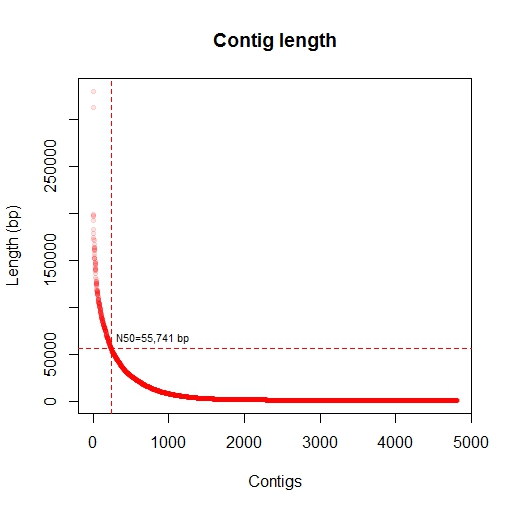 